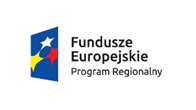 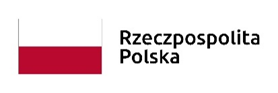 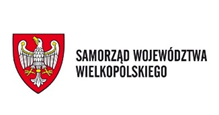 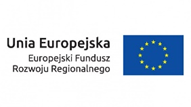 ZAŁĄCZNIK NR 8Wykonawca:  ……………………………………………………………………………………………………………………….…………………………….. (dane Wykonawcy)reprezentowany przez: ………………………………………………………………………………………………………………………………………..(imię, nazwisko, stanowisko/podstawa do reprezentacji)
           OŚWIADCZENIE WYKONAWCY
                       DOTYCZĄCE GRUPY KAPITAŁOWEJskładana na podstawie art. 24 ust. 11 ustawy z dnia 29 stycznia 2004 r. Prawo zamówień publicznych 
Na potrzeby postępowania o udzielenie zamówienia publicznego pn.: „Rekultywacja składowiska odpadów w Koninie gmina Lwówek”, nr spr. RG.271.11.00.2019.ZJ”  prowadzonego przez Gminę Lwówek, ul. Ratuszowa 2, 64-310 Lwówek, oświadczam co następuje:- NIE NALEŻYMY do grupy kapitałowej, o której mowa w art. 24 ust. 2 pkt 5 ustawy z dnia 29 stycznia 2004 r. Prawo zamówień publicznych (tj. Dz. U. z 2018 r. poz. 1986 ze zm.) z innymi uczestnikami postępowania *),- NALEŻYMY* do tej samej grupy kapitałowej, o której mowa w art. 24 ust. 2 pkt 5 ustawy z dnia 29 stycznia 2004 r. Prawo zamówień publicznych (tj. Dz. U. z 2018r. poz. 1986 z późn.zm.), z innymi uczestnikami postępowania  *):
……………………………………………………………………………………………………………………………………………………………………………………………………………………………………………………………………………………………………………………………………………………………………………………….., dnia ………………………   	                                               ……………………………………………………
                                                                                                                                (podpis i pieczęć Wykonawcy)*) niepotrzebne skreślić